简单介绍：汽车防拆电子标签是一种被动式智能标签， 符合 ISO18000-6B/6C 协议，标签具有远距离识别和高速的反冲突机制，可适用于智能称重、高速公路（路桥）不停车收费、车牌防伪识别、车辆编组调度、 智能停车场、口岸出入境车辆查验、和码头集装箱管理等等众多领域。标签具有防拆功能，可防止一卡多用和标签篡用等舞弊行为。产品参数：陶瓷标签VT-82(6B/6C)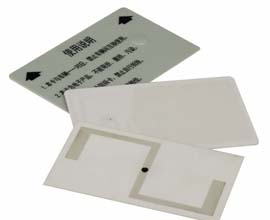 规 格 描 述规 格 描 述产品型号(订购代码)VT-82/6B性  能  指  标性  能  指  标协议EPC CLASS1 Gen 2/ISO 18000-6B/ ISO 18000-6C芯片NXP/Alien/impinj/其它工作频率860—960Mhz存储容量96bit可扩展至512bit读取距离≥15（与读写器配置功率有关）尺寸88mm*56mm*3.5mm工作模式可读写存储时间＞10年可擦写次数＞100,000次工作温度-30℃ ～85℃存储温度-40℃~+100℃材质陶瓷材质安装方式背胶粘贴，贴在车窗玻璃上可达到最佳读取效果;应用智能称重、高速公路（路桥）不停车收费、车牌防伪识别